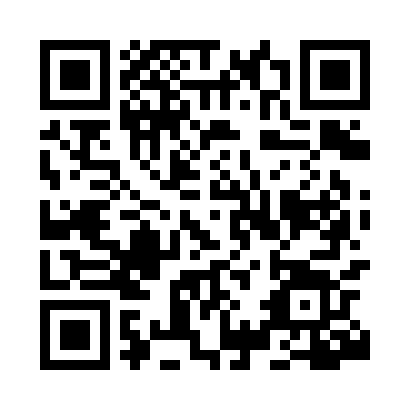 Prayer times for Gisborne, AustraliaWed 1 May 2024 - Fri 31 May 2024High Latitude Method: NonePrayer Calculation Method: Muslim World LeagueAsar Calculation Method: ShafiPrayer times provided by https://www.salahtimes.comDateDayFajrSunriseDhuhrAsrMaghribIsha1Wed5:337:0212:193:125:356:582Thu5:347:0312:193:115:346:583Fri5:357:0412:193:105:336:574Sat5:367:0512:183:105:326:565Sun5:377:0612:183:095:316:556Mon5:377:0712:183:085:306:547Tue5:387:0712:183:075:296:538Wed5:397:0812:183:065:286:529Thu5:397:0912:183:065:276:5110Fri5:407:1012:183:055:266:5011Sat5:417:1112:183:045:256:5012Sun5:427:1212:183:035:246:4913Mon5:427:1312:183:035:236:4814Tue5:437:1312:183:025:226:4815Wed5:447:1412:183:015:216:4716Thu5:447:1512:183:015:216:4617Fri5:457:1612:183:005:206:4618Sat5:467:1712:182:595:196:4519Sun5:467:1812:182:595:186:4420Mon5:477:1812:182:585:186:4421Tue5:487:1912:182:585:176:4322Wed5:487:2012:182:575:166:4323Thu5:497:2112:182:575:166:4224Fri5:507:2212:192:565:156:4225Sat5:507:2212:192:565:156:4226Sun5:517:2312:192:555:146:4127Mon5:527:2412:192:555:146:4128Tue5:527:2412:192:555:136:4029Wed5:537:2512:192:545:136:4030Thu5:537:2612:192:545:126:4031Fri5:547:2712:192:545:126:40